УПРАВЛЕНИЕ ФИНАНСОВ ЛИПЕЦКОЙ ОБЛАСТИП Р И К А Зг. Липецк№ 10-НП                                                                                             11 февраля 2022 года Об утверждении типовой формы соглашения о предоставлении субсидий из областного бюджета юридическим лицам, 100 процентов акций (долей) которых принадлежит Липецкой области, на осуществление капитальных вложений в объекты капитального строительства, находящиеся в собственности указанных юридических лиц, и (или) на приобретение ими объектов недвижимого имущества с последующим увеличением уставного капитала таких юридических лицВ соответствии с пунктом 8 статьи 78 Бюджетного кодекса Российской Федерации, постановлением администрации Липецкой области от 26 марта 2018 года № 240 «Об утверждении Порядка предоставления субсидий из областного бюджета юридическим лицам, 100 процентов акций (долей) которых принадлежит Липецкой области, на осуществление капитальных вложений в объекты капитального строительства, находящиеся в собственности указанных юридических лиц, и (или) приобретение ими объектов недвижимого имущества с последующим увеличением уставного капитала таких юридических лиц» приказываю:Утвердить:	Типовую форму соглашения о предоставлении субсидий из областного бюджета юридическим лицам, 100 процентов акций (долей) которых принадлежит Липецкой области, на осуществление капитальных вложений в объекты капитального строительства, находящиеся в собственности указанных юридических лиц, и (или) приобретение ими объектов недвижимого имущества с последующим увеличением уставного капитала таких юридических лиц (далее – Типовая форма, Соглашение) согласно приложению.Заместителю начальника управления финансов области Володиной С.Н. обеспечить опубликование настоящего приказа в «Липецкой газете», в сети Интернет на официальном сайте администрации Липецкой области и интернет-портале бюджетной системы Липецкой области.Приложение к приказу управления финансов Липецкой области «Об утверждении типовой формы соглашения о предоставлении субсидий из областного бюджета юридическим лицам, 100 процентов акций (долей) которых принадлежит Липецкой области, на осуществление капитальных вложений в объекты капитального строительства, находящиеся в собственности указанных юридических лиц, и (или) приобретение ими объектов недвижимого имущества с последующим увеличением уставного капитала таких юридических лиц» Типовая форма соглашенияо предоставлении субсидий из областного бюджета юридическим лицам,100 процентов акций (долей) которых принадлежит Липецкой области, на осуществление капитальных вложений в объекты капитального строительства, находящиеся в собственности указанных юридических лиц, и (или) приобретение ими объектов недвижимого имущества с последующим увеличением уставного капитала таких юридических лиц                                                 № _________                                                                       (номер соглашения)г. Липецк                                                                                   «__» _________ 20__ г.                                                                                                    (дата заключения соглашения)_______________________________________________________________________________________________,(наименование исполнительного органа государственной власти области, которому как получателю средств областного бюджета доведены лимиты бюджетных обязательств на предоставление субсидии в соответствии с пунктом 8 статьи 78 Бюджетного кодекса Российской Федерации)именуемый в дальнейшем - Управление, в лице ________________________________________________________________________,(наименование должности, фамилия, имя, отчество начальника Управления)действующего   на   основании   Положения   об   Управлении,  утвержденного распоряжением администрации Липецкой области от ________ № ________, с одной стороны, и _____________________________________________________________,(наименование юридического лица, 100 процентов акций (долей) которого принадлежит Липецкой области),именуемое(ый) в дальнейшем – Получатель, в лице ______________________________________________________________________________________________,(наименование должности, а также фамилия, имя, отчество (при наличии) лица,  представляющего Получателя или лица, уполномоченного действовать  от имени Получателя)действующего(ей) на основании ____________________________________________,                                                                                   (реквизиты учредительного документа  Получателя, доверенности)с  другой  стороны, далее именуемые «Стороны», в соответствии с Бюджетным кодексом  Российской  Федерации, Законом Липецкой области от _________ года № _______ «Об областном бюджете на  _______________________________________» (далее - Закон об областном бюджете), порядком предоставления субсидий из областного бюджета юридическим лицам, 100 процентов акций (долей) которых принадлежит Липецкой области, на осуществление капитальных вложений в объекты капитального строительства, находящиеся в собственности указанных юридических лиц, и (или) приобретение ими объектов недвижимого имущества с последующим увеличением уставного капитала таких юридических лиц, утвержденным постановлением администрации Липецкой области от 26 марта 2018 года № 240 «Об утверждении Порядка предоставления субсидий из областного бюджета юридическим лицам, 100 процентов акций (долей) которых принадлежит Липецкой области, на осуществление капитальных вложений в объекты капитального строительства, находящиеся в собственности указанных юридических лиц, и (или) приобретение ими объектов недвижимого имущества» (далее - Порядок  предоставления субсидии), заключили настоящее Соглашение о нижеследующем.I. Предмет Соглашения   1.1. Предметом настоящего Соглашения является предоставление Получателю из областного бюджета в 20__ году/20__ - 20__ <1> годах субсидии на осуществление  капитальных вложений в объекты капитального строительства, находящиеся в собственности Получателя, и (или) на приобретение Получателем объектов недвижимого имущества с последующим увеличением уставного капитала  Получателя (далее соответственно  -  Объекты, Субсидия).   1.2. Субсидия является источником финансового обеспечения капитальных вложений в Объекты согласно приложению № 1 к настоящему Соглашению, которое является его неотъемлемой частью <2>.II. Финансовое обеспечение предоставления Субсидии2.1. Субсидия предоставляется Получателю в общем размере ________________                                                                                                                                                                      (сумма цифрами)       (____________________________________________) рублей __ копеек, в том числе:                                                   (сумма прописью)2.1.1. в пределах лимитов бюджетных обязательств, доведенных Управлению как получателю средств областного бюджета на цели, указанные в пункте 1.1 раздела I настоящего Соглашения, в размерев 20__ году ____________ (_________________________________) рублей __ копеек                        (сумма цифрами)                                 (сумма прописью)по коду БК ______________;                                         (код БК)в 20__ году ___________ (__________________________________) рублей __ копеек                                  (сумма цифрами)                                 (сумма прописью)по коду БК ______________;                                           (код БК)в 20__ году ___________ (__________________________________) рублей __ копеек                                                                      (сумма цифрами)                                   (сумма прописью)по коду БК ______________;                             (код БК)2.1.2. за пределами планового периода <3>:в 20__ году ___________ (_______________________________) рублей __ копеек;                                  (сумма цифрами)                                (сумма прописью)в 20__ году ___________ (_____________________________) рублей __ копеек <4>.                                 (сумма цифрами )                                (сумма прописью)                  III. Порядок перечисления (использования) Субсидии                                               3.1. Субсидия предоставляется в соответствии с Порядком предоставления Субсидий и Решением о предоставлении субсидий.3.2. Перечисление Субсидии осуществляется Управлением на лицевой счет, предназначенный для учета операций со средствами областного бюджета, предоставленными иному юридическому лицу в виде субсидий и (или) иных целевых средств (далее - лицевой счет иного юридического лица), открытый Получателю в управлении финансов Липецкой области в соответствии с порядком открытия и ведения лицевых счетов управлением финансов Липецкой области, утвержденным приказом управления финансов Липецкой области от 21.12.2010 № 139 «О порядках открытия и ведения лицевых счетов управлением финансов Липецкой области», в порядке и сроки, установленные приказом управления финансов Липецкой области от 21.12.2010 №140 «О Порядке исполнения областного бюджета по расходам и источникам финансирования дефицита областного бюджета». 3.3. Расходы, источником финансового обеспечения которых является Субсидия, осуществляются Получателем с лицевого счета иного юридического лица в порядке, установленном приказом управления финансов Липецкой области от 21.12.2010 № 142 «О порядке проведения управлением финансов Липецкой области кассовых выплат за счет средств областных бюджетных учреждений, областных автономных учреждений, областных государственных унитарных предприятий и иных юридических лиц, не являющихся участниками бюджетного процесса, лицевые счета которым открыты в управлении финансов Липецкой области».IV. Взаимодействие Сторон4.1. Управление обязуется:4.1.1. обеспечивать предоставление Субсидии Получателю на цель(и), указанную(ые) в пункте 1.1 настоящего Соглашения;4.1.2. устанавливать значения результатов предоставления Субсидии и значения показателей результативности, необходимых для достижения результатов предоставления Субсидии (далее соответственно – значения результатов, значения показателей результативности), в соответствии с приложением № 2 к настоящему Соглашению, которое является его неотъемлемой частью <5>;4.1.3. осуществлять оценку достижения Получателем значений результатов и показателей результативности, установленных в соответствии с пунктом 4.1.2 настоящего Соглашения, на основании:4.1.3.1. отчета(ов) о достижении значений результатов и показателей результативности в соответствии с приложением № 3 к настоящему Соглашению, которое является его неотъемлемой частью<6>, представленного(ых) Получателем в соответствии с пунктом 4.3.10.2 настоящего Соглашения;4.1.3.2. ___________________________________________________________ <7>;4.1.4. рассматривать предложения Получателя о внесении изменений в настоящее Соглашение, в том числе в случае необходимости изменения размера Субсидии, и в течение __ рабочих дней со дня их получения уведомлять Получателя о принятом решении;4.1.5. направлять разъяснения Получателю по вопросам, связанным с исполнением настоящего Соглашения, не позднее __ рабочих дней со дня получения обращения Получателя в соответствии с пунктом 4.4.5 настоящего Соглашения;4.1.6. уведомлять Получателя об уменьшении в соответствии с Бюджетным кодексом Российской Федерации ранее доведенных до Управления лимитов бюджетных обязательств на предоставление Субсидии в случае, если такое уменьшение влечет невозможность исполнения Управлением обязательств по настоящему Соглашению, в течение __ рабочих дней после такого уменьшения;4.1.7. в случае, указанном в пункте 4.1.6 настоящего Соглашения, обеспечивать согласование с Получателем новых условий настоящего Соглашения, в том числе размера и (или) сроков предоставления Субсидии, и заключение Дополнительного соглашения к настоящему Соглашению, которое оформляется в соответствии с пунктом 7.3 настоящего Соглашения;4.1.8. выполнять иные обязательства, установленные бюджетным законодательством Российской Федерации, Порядком предоставления Субсидии  и настоящим Соглашением <8>:4.1.8.1. _____________________________________________________________;4.1.8.2. _____________________________________________________________.4.2. Управление вправе:4.2.1. осуществлять контроль за соблюдением Получателем цели(ей), условий и порядка, а также за достижением значений результатов и показателей результативности, установленных Порядком предоставления Субсидии и настоящим Соглашением путем проведения плановых и внеплановых проверок:4.2.1.1. по месту нахождения Управления, на основании:отчета(ов) о расходах Получателя, источником финансового обеспечения которых является Субсидия, в соответствии с приложением № 4 к настоящему Соглашению, которое является его неотъемлемой частью <9>, представленного(ых) в соответствии с пунктом 4.3.10.1 настоящего Соглашения;иных документов, представленных по его запросу Получателем в соответствии с пунктом 4.3.10.4 настоящего Соглашения;4.2.1.2. по месту нахождения Получателя;4.2.2. в случае установления Управлением по итогам проверки(ок), указанной(ых) в пункте 4.2.1 настоящего Соглашения, факта(ов) нарушения Получателем цели(ей), условий и порядка, а также недостижения значений результатов и показателей результативности, установленных Порядком предоставления Субсидии и настоящим Соглашением, а также указания в документах, представленных Получателем в соответствии с настоящим Соглашением, недостоверных сведений:4.2.2.1. давать Получателю обязательные для исполнения указания, содержащие сроки устранения указанных нарушений;4.2.2.2. направлять в адрес Получателя требование о возврате в областной бюджет Субсидии или ее части, в том числе в случае неисполнения Получателем указаний, предусмотренных пунктом 4.2.2.1 настоящего Соглашения, а также пени в размерах, установленных в данном требовании;4.2.3. в случае, если Получателем не достигнуты значения результатов и (или) показателей результативности, установленных в соответствии с пунктом 4.1.2 настоящего Соглашения, субсидии подлежат возврату в областной бюджет в объеме, определенном по следующей формуле <10>:Vвозврата = (Vсубсидии x k x m / n) x 0,1,где:Vсубсидии - размер субсидии, полученный из областного бюджета в отчетном финансовом году;m - количество значений результатов и (или) показателей результативности, по которым индекс, отражающий уровень недостижения значения i-го значения результата и (или) показателя результативности, имеет положительное значение;n - общее количество значений результатов и (или) показателей результативности;k - коэффициент возврата субсидии.Коэффициент возврата субсидии рассчитывается по формуле:k = SUM Di / m,где:Di - индекс, отражающий уровень недостижения значения i-го значения результата и (или) показателя результативности.При расчете коэффициента возврата субсидии используются только положительные значения индекса, отражающего уровень недостижения значения i-го значения результата и (или) показателя результативности.Индекс, отражающий уровень недостижения значения i-го значения результата и (или) показателя результативности, определяется:а) для значений результатов и показателей результативности, по которым большее значение фактически достигнутого значения отражает большую эффективность использования субсидии,- по формуле: Di = 1 - Ti / Si,где:Ti - фактически достигнутое значение i-го значения результата и (или) показателя результативности на отчетную дату;Si - значение i-го значения результата и (или) показателя результативности, установленное соглашением;б) для значений результатов и (или) показателей результативности, по которым большее значение фактически достигнутого значения отражает меньшую эффективность использования субсидии, - по формуле:Di = 1 - Si / Ti;4.2.4. принимать решение об изменении условий настоящего Соглашения, в том числе на основании информации и предложений, направленных Получателю в соответствии с пунктом 4.4.1 настоящего Соглашения;4.2.5. принимать в установленном бюджетным законодательством Российской Федерации порядке, в соответствии с Порядком предоставления Субсидии:4.2.5.1. решение об использовании остатка Субсидии, не использованного на начало очередного финансового года, на цель(и), указанную(ые) в пункте 1.1 настоящего Соглашения, не позднее 10 рабочих дней, следующих за отчетным финансовым годом; 4.2.5.2. решение об использовании средств, поступивших Получателю в текущем финансовом году от возврата дебиторской задолженности, возникшей от использования Субсидии (далее - средства от возврата дебиторской задолженности), на цель(и), указанную(ые) в пункте 1.1 настоящего Соглашения, не позднее 10 рабочих дней, следующих за отчетным финансовым годом;4.2.6. запрашивать у Получателя информацию и документы, необходимые для осуществления контроля за соблюдением Получателем цели(ей), условий и порядка,а также за достижением значений результатов и показателей результативности, установленных Порядком предоставления Субсидии и настоящим Соглашением, в соответствии с пунктом 4.2.1 настоящего Соглашения;4.2.7. осуществлять иные права, установленные бюджетным законодательством Российской Федерации, Порядком предоставления Субсидии и настоящим Соглашением <11>:____________________________________________________________________;4.3. Получатель обязуется:4.3.1. в соответствии с бюджетным законодательством Российской Федерации открыть в управлении финансов Липецкой области лицевой счет, предназначенный для учета операций со средствами юридического лица, не являющегося участником бюджетного процесса, и в течение 10 рабочих дней со дня открытия указанного лицевого счет направить в Управление соответствующие документы о его открытии;4.3.2. использовать Субсидию для достижения цели(ей), указанной(ых) в пункте 1.1 настоящего Соглашения, в соответствии с условиями предоставления Субсидии, установленными Порядком предоставления Субсидии и настоящим Соглашением;4.3.3. осуществлять финансовое обеспечение капитальных вложений в Объект(ы) в размере, предусмотренном Решением о предоставлении субсидий и настоящим Соглашением;4.3.4. обеспечить достижение значений результатов и показателей результативности, соблюдение сроков их достижения, устанавливаемых в соответствии с пунктом 4.1.2 настоящего Соглашения <12>;4.3.5. осуществлять закупки товаров, работ, услуг за счет полученных средств в порядке, установленном законодательством Российской Федерации о контрактной системе в сфере закупок товаров, работ, услуг для обеспечения государственных и муниципальных нужд, в том числе:4.3.5.1. определять поставщиков (подрядчиков, исполнителей);4.3.5.2. исполнять контракты;4.3.5.3. направлять в установленном порядке <13> информацию и документы для включения в реестр контрактов, заключенных заказчиками (реестр контрактов, содержащий сведения, составляющие государственную тайну);4.3.6. осуществлять эксплуатационные расходы, необходимые для содержания Объекта после ввода его в эксплуатацию (приобретения), без использования на эти цели средств, предоставляемых из областного бюджета в соответствии с областным законом об областном бюджете и иными нормативными правовыми актами, регулирующими правила предоставления указанных средств;4.3.7. не приобретать за счет Субсидии иностранную валюту, за исключением операций, осуществляемых в соответствии с валютным законодательством Российской Федерации при закупке (поставке) высокотехнологичного импортного оборудования, комплектующих изделий;4.3.8. не перечислять Субсидию в качестве взноса в уставные (складочные) капиталы других организаций, вкладов в имущество таких организаций, не увеличивающих их уставные (складочные) капиталы;4.3.9. направлять по запросу Управления документы и информацию, необходимые для осуществления Управлением контроля за соблюдением цели(ей), условий и порядка, а также за достижением значений результатов и показателей результативности в соответствии с пунктом 4.2.1 настоящего Соглашения, не позднее __ рабочих дней со дня получения указанного запроса;4.3.10. направлять в Управление:4.3.10.1. отчет о расходах, источником финансового обеспечения которых является  Субсидия,  в  соответствии  с приложением № 4 к настоящему Соглашению, которое является его неотъемлемой частью <14>, __________________ (ежемесячно, ежеквартально, ежегодно)не позднее ___ рабочих дней, следующих за отчетным периодом;4.3.10.2 отчет о достижении значений результатов и показателей результативности, в  соответствии  с приложением № 3 к настоящему Соглашению, которое является его неотъемлемой частью <15>, _________________ не позднее ___                                                                                          (ежемесячно, ежеквартально, ежегодно)рабочих дней, следующих за отчетным периодом;4.3.10.3. документы, подтверждающие ввод в эксплуатацию (приобретение) Объекта не позднее ___ рабочих дней после ввода в эксплуатацию (приобретения) Объекта;4.3.10.4.  иные отчеты и (или) документы <16>:____________________________________________________________________4.3.11. устранять выявленные нарушения цели(ей), условий и порядка, а также причины недостижения значений результатов и показателей результативности в случае получения от Управления указания в соответствии с пунктом 4.2.2.1 настоящего Соглашения;4.3.12. возвращать в доход областного бюджета в срок, установленный в соответствии с бюджетным законодательством Российской Федерации, Порядком предоставления Субсидии:не использованный на начало очередного финансового года остаток перечисленной Получателю в отчетном финансовом году Субсидии в случае отсутствия решения Управления, указанного в пункте 4.2.5.1. настоящего Соглашения;средства, поступившие Получателю в текущем финансовом году от возврата дебиторской задолженности, возникшей от использования Субсидии, в случае отсутствия решения Управления, указанного в пункте 4.2.5.2. настоящего Соглашения;4.3.13. обеспечивать полноту и достоверность сведений, представляемых в Управление в соответствии с настоящим Соглашением;4.3.14. выполнять иные обязательства, установленные бюджетным законодательством Российской Федерации, Порядком предоставления Субсидии и настоящим Соглашением <17>:____________________________________________________________________;4.4. Получатель вправе:4.4.1. направлять в Управление предложения о внесении изменений в настоящее Соглашение, в том числе в случае необходимости изменения размера Субсидии с приложением информации, содержащей обоснования данных изменений;4.4.2. направлять в Управление документы, обосновывающие потребность, указанные в пунктах 4.2.5.1 и 4.2.5.2. настоящего Соглашения, и информацию о неисполненных обязательствах Получателя, источником финансового обеспечения которых является Субсидия, и направлениях их использования, не позднее __ рабочих дней, следующих за отчетным финансовым годом/не позднее __ рабочих дней, следующих за днем поступления Получателю средств от возврата дебиторской задолженности;4.4.3. направлять в очередном финансовом году остаток Субсидии, не использованный на начало очередного финансового года, на осуществление расходов, соответствующих цели(ям), указанной(ым) в пункте 1.1 настоящего Соглашения, на основании решения Управления, указанного в пункте 4.2.5.1 настоящего Соглашения;4.4.4. направлять в текущем финансовом году поступившие Получателю средства от возврата дебиторской задолженности на осуществление расходов, соответствующих цели(ям), указанной(ым) в пункте 1.1 настоящего Соглашения, на основании решения Управления, указанного в пункте 4.2.5.2 настоящего Соглашения;4.4.5. обращаться в Управление в целях получения разъяснений в связи с исполнением настоящего Соглашения;4.4.6. осуществлять иные права, установленные бюджетным законодательством Российской Федерации, Порядком предоставления Субсидии и настоящим Соглашением <18>:___________________________________________________________________.V. Ответственность Сторон5.1. В случае неисполнения или ненадлежащего исполнения своих обязательств по настоящему Соглашению Стороны несут ответственность в соответствии с законодательством Российской Федерации и настоящим Соглашением.5.2. В случае нарушения Получателем целей, условий и порядка предоставления субсидий, субсидия подлежит возврату в областной бюджет в размере субсидии, использованной с нарушением целей, порядка или условий, установленных при их предоставлении.5.3 Получатели субсидий обязаны возвратить в доход областного бюджета полученные в соответствующем отчетном финансовом году денежные средства и уплатить пени в размере одной трехсотой ключевой ставки Центрального банка Российской Федерации, действующей на день начала начисления пени, от размера субсидии, использованной с нарушением целей, порядка или условий, установленных при ее предоставлении, за каждый день использования субсидии до даты их возврата:на основании требования Управления - не позднее 10 рабочих дней со дня получения указанного требования;на основании представления и (или) предписания органа государственного финансового контроля - в сроки, установленные в соответствии с бюджетным законодательством Российской Федерации.5.4. Иные положения об ответственности за неисполнение или ненадлежащие исполнение Сторонами обязательств по настоящему Соглашению:____________________________________________________________________;5.5. Стороны не несут ответственность за неисполнение или ненадлежащее исполнение обязательств по настоящему Соглашению, если докажут, что надлежащее исполнение обязательств оказалось невозможным вследствие наступления обстоятельств непреодолимой силы или по вине другой Стороны.VI. Иные условия6.1. Иные условия по настоящему Соглашению <19>:____________________________________________________________________.VII. Заключительные положения7.1. Споры, возникающие между Сторонами в связи с исполнением настоящего Соглашения, решаются ими путем проведения переговоров. При недостижении согласия споры между Сторонами решаются в судебном порядке.7.2. Настоящее Соглашение вступает в силу с даты его подписания лицами, имеющими право действовать от имени каждой из Сторон, но не ранее доведения Управлению лимитов бюджетных обязательств на цель(и), указанную(ые) в пункте 1.1 настоящего Соглашения, и действует до полного исполнения Сторонами своих обязательств по настоящему Соглашению.7.3. Изменение настоящего Соглашения, в том числе при внесении изменений в случае, предусмотренном пунктом 4.1.7 настоящего Соглашения, осуществляется по соглашению Сторон и оформляется в виде Дополнительного соглашения к настоящему Соглашению, которое является его неотъемлемой частью <20>.7.4. Расторжение настоящего Соглашения возможно по соглашению Сторон или в случаях, определенных пунктом 7.6 настоящего Соглашения, в одностороннем порядке Управлением.7.5. Расторжение настоящего Соглашения по соглашению Сторон оформляется в виде Дополнительного соглашения о расторжении настоящего Соглашения, которое является его неотъемлемой частью <21>.7.6. Расторжение настоящего Соглашения в одностороннем порядке Управлением возможно в случаях:ликвидации Получателя;нарушения Получателем цели(ей), условий и порядка предоставления Субсидии, недостижением значений результатов и показателей результативности, установленных настоящим Соглашением.7.7. Документы и иная информация, предусмотренные настоящим Соглашением, направляются Сторонами следующим(ми) способом(ами) <22>:путем использования государственной интегрированной информационной системы управления общественными финансами «Электронный бюджет»;заказным письмом с уведомлением о вручении либо вручением представителем одной Стороны подлинников документов, иной информации представителю другой Стороны;иным способом ______________________________________________________.7.8. Настоящее Соглашение заключено Сторонами в форме:электронного документа в государственной интегрированной информационной системе управления общественными финансами «Электронный бюджет» и подписано усиленными квалифицированными электронными подписями лиц, имеющих право действовать от имени каждой из Сторон настоящего Соглашения;документа на бумажном носителе в двух экземплярах, по одному экземпляру для каждой из Сторон.VIII. Платежные реквизиты СторонIX. Подписи Сторон<1> Указывается срок, на который предоставляется Субсидия.<2> Приложение, указанное в пункте 1.2. настоящей Типовой формы, оформляется в соответствии с приложением № 1 к настоящей Типовой форме.<3> В пределах средств, предусмотренных решением администрации Липецкой области, принятым в соответствии с абзацем вторым пункта 9 статьи 78 Бюджетного кодекса Российской Федерации.<4> Указывается ежегодный размер Субсидии за пределами планового периода на весь срок предоставления Субсидии.<5> Приложение, указанное в пункте 4.1.2. настоящей Типовой формы, оформляется в соответствии с приложением № 2 к настоящей Типовой форме. <6> Отчет, указанный в пункте 4.1.3.1. настоящей Типовой формы, оформляется в соответствии с приложением № 3 к настоящей Типовой форме.<7> В случае, если это установлено актами, регулирующими предоставление Субсидии, указываются иные конкретные документы и информация, установленные актами, регулирующими предоставление Субсидии.<8> В случае, если это установлено актами, регулирующими предоставление Субсидии, указываются иные конкретные обязательства Управления, установленные актами, регулирующими предоставление Субсидии.<9> Отчет, указанный в пункте 4.2.1.1. настоящей Типовой формы, оформляется в соответствии с приложением № 4 к настоящей Типовой форме.<10> Предусматривается в случае, если это установлено актами, регулирующими предоставление Субсидии. <11> Указываются иные конкретные права Управления, установленные актами, регулирующими предоставление Субсидии.<12> Предусматривается при наличии в Соглашении пункта 4.1.2. настоящей Типовой формы.<13> Приказ Министерства финансов Российской Федерации от 19.07.2019 № 113н «О Порядке формирования информации, а также обмена информацией и документами между заказчиком и Федеральным казначейством в целях ведения реестра контрактов, заключенных заказчиками» с изменениями, внесенными приказами Министерства финансов Российской Федерации от 10.02.2020 № 21н, от 20.07.2020 № 144н. Приказ Федерального казначейства от 28.11.2014 № 18н «Об утверждении Порядка формирования и направления заказчиком сведений, подлежащих включению в реестр контрактов, содержащий сведения, составляющие государственную тайну, а также направления Федеральным казначейством заказчику сведений, извещений и протоколов» с изменениями, внесенными приказами Федерального казначейства от 27.08.2015 № 15н от 04.12.2015 № 24н, от 29.07.2016 № 11н, от 08.11.2019 № 31н.<14> Отчет, указанный в пункте 4.3.10.1., составляется в соответствии с приложением № 4 к настоящей Типовой форме.<15> Отчет, указанный в пункте 4.3.10.2., составляется в соответствии с приложением № 3 к настоящей Типовой форме.<16> Указываются иные конкретные отчеты и (или) документы, в случае если актами, регулирующими предоставление Субсидии, установлено право Управления устанавливать формы и сроки представления отчетности в соглашении.<17> Указываются иные конкретные обязательства Получателя, установленные актами, регулирующими предоставление Субсидии.<18> Указываются иные конкретные права Получателя, установленные актами, регулирующими предоставление Субсидии.<19> Указываются иные конкретные условия соглашения, установленные актами, регулирующими предоставление Субсидии.<20> Дополнительное соглашение к соглашению оформляется в соответствии с приложением № 5 к настоящей Типовой форме.<21> Дополнительное соглашение о расторжении соглашения оформляется в соответствии с приложением № 6 к настоящей Типовой форме.<22> Указывается(ются) способ(ы) направления документов по выбору Сторон.<23> Уникальный код по реестру участников бюджетного процесса, а также юридических лиц, не являющихся участниками бюджетного процесса, указывается при наличии.Приложение № 1к Типовой форме соглашения о предоставлении субсидийиз областного бюджета юридическим лицам,100 процентов акций (долей) которыхпринадлежит Липецкой области,на осуществление капитальных вложенийв объекты капитального строительства,находящиеся в собственности указанныхюридических лиц, и (или) на приобретениеими объектов недвижимого имуществас последующим увеличением уставногокапитала таких юридических лицПриложение № 1 к Соглашениюот ________ № ___(Приложение № ___к Дополнительному соглашениюот ________ № ___)Информацияоб объемах финансового обеспечения капитальных вложений в Объекты<1> Указывается номер очередного внесения изменения в приложение.<2> Указывается наименование значений результатов и показателей результативности, определенных в соответствии с актами, регулирующими предоставление Субсидии.<3> Указывается сметная или предполагаемая (предельная) стоимость Объекта или стоимость приобретения Объекта. <4> Указывается направление инвестирования – строительство, реконструкция, в том числе с элементами реставрации, техническое перевооружение Объекта, приобретение Объекта. <5> Указывается объем финансового обеспечения капитальных вложений на весь срок предоставления Субсидии.Приложение № 2к Типовой форме соглашения о предоставлении субсидийиз областного бюджета юридическим лицам,100 процентов акций (долей) которыхпринадлежит Липецкой области,на осуществление капитальных вложенийв объекты капитального строительства,находящиеся в собственности указанныхюридических лиц, и (или) на приобретениеими объектов недвижимого имуществас последующим увеличением уставногокапитала таких юридических лицПриложение № 2 к Соглашениюот ________ № ___(Приложение № ___к Дополнительному соглашениюот ________ № ___)Значения результатов и показателей результативности <1> Указывается номер очередного внесения изменения в приложение.<2> Указывается наименование значений результатов и показателей результативности, определенных в соответствии с актами, регулирующими предоставление Субсидии, включая материальные и нематериальные объекты и (или) услуги, планируемые к получению в рамках достижения запланированного результата.<3> Указываются  значения результатов и показателей результативности, отраженных в графе 2, на различные даты их достижения нарастающим итогом с даты заключения соглашения и с начала текущего финансового года соответственно.Приложение № 3к Типовой форме соглашения о предоставлении субсидийиз областного бюджета юридическим лицам,100 процентов акций (долей) которыхпринадлежит Липецкой области,на осуществление капитальных вложенийв объекты капитального строительства,находящиеся в собственности указанныхюридических лиц, и (или) на приобретениеими объектов недвижимого имуществас последующим увеличением уставногокапитала таких юридических лиц                                                            Приложение № 3 к Соглашению                                                          от ________ № ___                                                          (Приложение № ___                                               к Дополнительному соглашению                                                         от ________ № ___)Отчет о достижениизначений результатов и показателей результативности  1. Информация о достижении значений результатов и показателей результативностии обязательствах, принятых в целях их достиженияРуководитель(уполномоченное лицо)    ___________   ___________________ _____________________                                               (должность)                    (подпись)                  (расшифровка подписи)Исполнитель           ___________ ___________________ _____________________                                           (должность)           (фамилия, инициалы)                (телефон)«__» ________ 20__ г.2. Сведения о принятии отчета о достижениизначений  результатов и показателей результативности  <9>Руководитель(уполномоченное лицо) ___________ ___________________ _____________________                                                     (должность)               (подпись)                    (расшифровка подписи)Исполнитель           ___________ ___________________ _____________________                                  (должность)          (фамилия, инициалы)                (телефон)«__» ________ 20__ г.<1>  При представлении уточненного отчета указывается номер корректировки.<2> Показатели графы 1 формируются на основании показателей графы 1, указанных в приложении к соглашению, оформленному в соответствии с приложением № 2 к Типовой форме.<3> Указываются в соответствии с значениями, установленными в приложении к соглашению, оформленному в соответствии с приложением № 2 к Типовой форме, на соответствующую дату.<4> Заполняется в соответствии с пунктом 2.1 соглашения на отчетный финансовый год.<5> Указывается причина отклонений согласно перечню:<6> Указывается объем принятых Получателем на отчетную дату обязательств, источником финансового обеспечения которых является Субсидия.<7> Указывается объем денежных обязательств (за исключением авансов), принятых Получателем на отчетную дату, в целях достижения результатов, отраженных в графе 7.<8> Показатель формируется на 1 января года, следующего за отчетным (по окончанию срока действия соглашения).<9> Раздел 2 формируется Управлением по состоянию на 1 января года, следующего за отчетным (по окончании срока действия соглашения).<10> Значение показателя формируется в соответствии с объемом денежных обязательств, отраженных в разделе 1, и не может превышать значение показателя графы 13 раздела 1.<11> Указывается сумма, на которую подлежит уменьшению объем Субсидии (графа 14 раздела 1).<12>  Указывается объем Субсидии, подлежащий перечислению в областной бюджет, в размере субсидии, использованной с нарушением целей, порядка или условий, по результатам поверки Управлением, органом государственного финансового контроля.  <13> Объем Субсидии, подлежащей перечислению в областной бюджет в связи с недостижением значений  результатов и показателей результативности, рассчитанный в соответствии с пунктом 4.2.3. настоящей Типовой формы.<14> Сумма пени, подлежащей перечислению в областной бюджет, определяемой в соответствии с пунктом 5.3. настоящей Типовой формы.Приложение № 4к Типовой форме соглашения о предоставлении субсидийиз областного бюджета юридическим лицам,100 процентов акций (долей) которыхпринадлежит Липецкой области,на осуществление капитальных вложенийв объекты капитального строительства,находящиеся в собственности указанныхюридических лиц, и (или) на приобретениеими объектов недвижимого имуществас последующим увеличением уставногокапитала таких юридических лицПриложение № 4 к Соглашениюот _________ 20__ г. № ____(Приложение № ____к Дополнительному соглашениюот ______ 20__ г. № ____) <1>Отчет о расходах,источником финансового обеспечения которых является Субсидия,на «__» __________ 20__ г. <2>(руб.)Управление         ____________________               Получатель____________________                                      (личная подпись, Ф.И.О.)                                               (личная подпись, Ф.И.О.)  М.П.                                                                           М.П.<1> Указывается в случае заключения Дополнительного соглашения к соглашению.<2> Настоящий отчет составляется нарастающим итогом с начала текущего финансового года.<3> В графе 3 указывается сумма остатка Субсидии на начало года, не использованного в отчетном финансовом году, в отношении которого Управлением принято решение об использовании остатков Субсидии на цель(и), указанную(ые) в пункте 1.1 соглашения, в соответствии с пунктом 4.2.5.1 соглашения.<4> В графе 6 настоящего отчета указывается сумма возврата дебиторской задолженности, в отношении которой Управлением принято решение об использовании ее Получателем на цель(и), указанную(ые) в пункте 1.1 соглашения.<5> В графе 9 указывается общий объем капитальных вложений в Объекты за отчетный период, в том числе за счет Субсидии.<6> В графе 10 указывается сумма остатка Субсидии на конец отчетного периода. Остаток Субсидии рассчитывается на отчетную дату как разница между суммами, указанными в графах 2 и 4, и суммой, указанной в графе 7 настоящего отчета.<7> В графе 11 настоящего отчета указывается сумма неиспользованного остатка Субсидии, предоставленной в соответствии с соглашением, по которой существует потребность Получателя в направлении остатка Субсидии на цель(и), указанную(ые) в пункте 1.1 соглашения, в соответствии с пунктом 4.2.5 соглашения. При формировании промежуточного отчета (месяц, квартал) не заполняется.<8> В графе 12 настоящего отчета указывается сумма неиспользованного остатка Субсидии, предоставленной в соответствии с соглашением, потребность в направлении которой на ту (те) же цель(и) отсутствует. При формировании промежуточного отчета (месяц, квартал) не заполняется.Приложение № 5 к Типовой форме соглашения о предоставлении субсидийиз областного бюджета юридическим лицам,100 процентов акций (долей) которыхпринадлежит Липецкой области,на осуществление капитальных вложенийв объекты капитального строительства,находящиеся в собственности указанныхюридических лиц, и (или) на приобретениеими объектов недвижимого имуществас последующим увеличением уставногокапитала таких юридических лицПриложение № 5 к Соглашениюот __________ 20__ г. № ___Дополнительное соглашение к соглашению от «__» __________ 20__ г. _______________________________(место заключения дополнительного соглашения)«__» ______________ 20__ г.                                                                      № ______                 (дата заключения                                                                                                              (номер дополнительного     дополнительного соглашения)                                                                                                              соглашения)____________________________________________________________________________________,наименование исполнительного органа государственной власти области,   которому как получателю средств областного бюджета доведены лимиты бюджетных обязательств на предоставление субсидии в соответствии с пунктом 8 статьи 78 Бюджетного кодекса Российской Федерации)именуемый(ая) в дальнейшем «Управление», в лице ________________________________ ____________________________________________________________________________________,(наименование должности, а также, фамилия, имя, отчество (при наличии)  руководителя Управления или иного лица,   уполномоченного действовать от имени Управления)действующего(ей) на основании ____________________________________________,                                                                                  (реквизиты учредительного документа (положения) Управления,                                                                                   доверенности,  приказа или иного документа, удостоверяющего полномочия)с одной стороны, и _______________________________________________________,                                      (наименование юридического лица, 100 процентов акций (долей) которого принадлежит                                                                                                     Липецкой области)именуемое(ый) в дальнейшем «Получатель», в лице __________________________ ____________________________________________________________________________________,(наименование должности, а также фамилия, имя, отчество (при наличии) руководителя Получателя или иного лица, уполномоченного действовать от имени Получателя)действующего(ей) на основании ___________________________________________________,                                           (реквизиты учредительного документа  Получателя, доверенности)с другой стороны, далее именуемые «Стороны», в соответствии с Бюджетным кодексом  Российской  Федерации, Законом Липецкой области от _________ года № __________ «Об областном бюджете на _________________________________» (далее - Закон об областном бюджете), порядком предоставления субсидий из областного бюджета юридическим лицам, 100 процентов акций (долей) которых принадлежит Липецкой области, на осуществление капитальных вложений в объекты капитального строительства, находящиеся в собственности указанных юридических лиц, и (или) приобретение ими объектов недвижимого имущества с последующим увеличением уставного капитала таких юридических лиц, утвержденным постановлением администрации Липецкой области от 26 марта 2018 года № 240 «Об утверждении Порядка предоставления субсидий из областного бюджета юридическим лицам, 100 процентов акций (долей) которых принадлежит Липецкой области, на осуществление капитальных вложений в объекты капитального строительства, находящиеся в собственности указанных юридических лиц, и (или) приобретение ими объектов недвижимого имущества» (далее - Порядок предоставления субсидии), _______________________________________________________________________________________________________________________реквизиты нормативного правового акта администрации Липецкой области,  принятого в соответствии с абзацем вторым пункта 8 статьи 78  Бюджетного кодекса Российской Федерации)(далее - Решение о предоставлении субсидий), заключили настоящее Дополнительное  соглашение № ____ к Соглашению о предоставлении субсидий из областного бюджета юридическим лицам, 100 процентов акций (долей) которых принадлежит Липецкой области, на осуществление капитальных вложений в объекты капитального строительства, находящиеся в собственности указанных юридических лиц, и (или) приобретение ими объектов недвижимого имущества с последующим увеличением уставного капитала таких юридических лиц от «__» __________ № ____ (далее - Соглашение) о нижеследующем.1. Внести в Соглашение следующие изменения <1>:1.1. в преамбуле <2>:1.1.1. слова «_________________» заменить словами «_____________________».1.2. в разделе I «Предмет Соглашения»:1.2.1. пункт 1.1 изложить в следующей редакции:«1.1. ______________________________________________________________»;1.3. в разделе II «Финансовое обеспечение предоставления Субсидии»:1.3.1.   в  пункте  2.1   слова «в  общем  размере  ___________________________                                                                                                                           (сумма прописью)рублей  __  копеек» заменить  словами «в  общем  размере ______________________                                                                                                                                    (сумма цифрами)(_____________________________________________________) рублей ___ копеек»;         (сумма прописью)1.3.2. пункт 2.1.1 изложить в следующей редакции:«2.1.1. _____________________________________________________________»;1.3.3. пункт 2.1.2 изложить в следующей редакции:«2.1.2. ____________________________________________________________»;1.4. в разделе IV «Взаимодействие Сторон»:1.4.1. в пункте 4.1.4. слова «в течение ____ рабочих дней» заменить словами «в течение ____ рабочих дней»;1.4.2. в пункте 4.1.5. слова «не позднее ____ рабочих дней» заменить словами «не позднее ____ рабочих дней»;1.4.3. в пункте 4.1.6. слова «в течение ____ рабочих дней» заменить словами «в течение ____ рабочих дней»;1.4.4. в пункте 4.3.10.1. слова «_________________________ не позднее ______                                                                                     (ежемесячно, ежеквартально, ежегодно)рабочих дней,» заменить словами «__________________________________________                                                                                                                                                                                                 (ежемесячно, ежеквартально, ежегодно)не позднее _____ рабочих дней,»;1.4.5.  в пункте 4.3.10.2.  слова «_________________________ не позднее ______                                                                                      (ежемесячно, ежеквартально, ежегодно)рабочих дней,» заменить словами «__________________________________________                                                                                                                                                                                                 (ежемесячно, ежеквартально, ежегодно)не позднее _____ рабочих дней,»;        1.4.6. в пункте 4.3.10.3. слова «не позднее ____ рабочих дней» заменить словами «не позднее ____ рабочих дней»;1.4.7. в пункте 4.4.2. слова «не позднее __ рабочих дней, следующих за отчетным финансовым годом/не позднее __ рабочих дней,» заменить словами «не позднее __ рабочих дней, следующих за отчетным финансовым годом/не позднее __ рабочих дней,»;1.5. иные положения по настоящему Дополнительному соглашению <3>:1.5.1. _______________________________________________________________;                                                                                (текст соответствующего пункта)        1.5.2. _______________________________________________________________;                                                                               (текст соответствующего пункта)1.6. раздел VIII «Платежные реквизиты Сторон» изложить в следующей редакции:«VIII. Платежные реквизиты Сторон1.7. приложение № ____ к Соглашению изложить в редакции согласно приложению № ____ к настоящему Дополнительному соглашению, которое является его неотъемлемой частью <5>;1.8. дополнить приложением № ____ к настоящему Дополнительному соглашению, которое является его неотъемлемой частью;1.9. внести изменения в приложение № ____ согласно приложению № ____ к настоящему Дополнительному соглашению, которое является его неотъемлемой частью.2. Настоящее Дополнительное соглашение является неотъемлемой частью Соглашения.3. Настоящее Дополнительное соглашение вступает в силу с даты его подписания лицами, имеющими право действовать от имени каждой из Сторон, и действует до полного исполнения Сторонами своих обязательств по настоящему Соглашению.4. Условия Соглашения, не затронутые настоящим Дополнительным соглашением, остаются неизменными.5. Настоящее Дополнительное соглашение заключено Сторонами в форме:5.1. электронного документа в государственной интегрированной информационной системе управления общественными финансами «Электронный бюджет» и подписано усиленными квалифицированными электронными подписями лиц, имеющих право действовать от имени каждой из Сторон настоящего Дополнительного соглашения <6>;5.2. документа на бумажном носителе в двух экземплярах, по одному экземпляру для каждой из Сторон <7>.6. Подписи Сторон:--------------------------------<1> При оформлении Дополнительного соглашения к соглашению используются пункты настоящего приложения к настоящей Типовой форме, соответствующие пунктам и (или) разделам соглашения, в которые вносятся изменения.<2> При внесении изменений в преамбулу соглашения, в том числе могут быть изменены наименование соглашения, сведения о месте заключения соглашения и дате его подписания.<3> Указываются изменения, вносимые в отдельные пункты соглашения, а также иные конкретные положения (при наличии).<4> Уникальный код по реестру участников бюджетного процесса, а также юридических лиц, не являющихся участниками бюджетного процесса, указывается при наличии.<5> Указывается(ются) номер(а) приложения(й) к соглашению, излагаемые в новой редакции.<6> Пункт 5.1 включается в случае формирования и подписания соглашения в государственной интегрированной информационной системе управления общественными финансами «Электронный бюджет». В случае дополнения соглашения новыми пунктами, а также изложения ранее включенных в соглашение пунктов в новой редакции, редакция указанных пунктов должна соответствовать соответствующим пунктам настоящей Типовой формы, в случае, если включаемые в текст соглашения пункты включены в настоящую Типовую форму. Исключение пунктов соглашения допустимо в случае, если условия, предусмотренные указанными пунктами, включены по инициативе Сторон или при выборе Сторонами условий, предусмотренных настоящей Типовой формой.<7> Пункт 5.2 включается в случае формирования и подписания соглашения в форме документа на бумажном носителе.Приложение № 6к Типовой форме соглашения о предоставлении субсидийиз областного бюджета юридическим лицам,100 процентов акций (долей) которыхпринадлежит Липецкой области,на осуществление капитальных вложенийв объекты капитального строительства,находящиеся в собственности указанныхюридических лиц, и (или) на приобретениеими объектов недвижимого имуществас последующим увеличением уставногокапитала таких юридических лицПриложение № 6 к Соглашению от ____ 20__ г. № __Дополнительное соглашение о расторжении к соглашению от «__» ___________   ______________________________________________ (место заключения дополнительного соглашения)«__» ___________ 20__ г.                                                                     № _______(дата заключения дополнительного                                                                                             (номер дополнительного                  соглашения)                                                                                                                                соглашения)                                                                                                 ____________________________________________________________________________________,(наименование исполнительного органа государственной власти области,   которому как получателю средств областного бюджета доведены лимиты бюджетных обязательств на предоставление субсидии в соответствии с пунктом 8 статьи 78 Бюджетного кодекса Российской Федерации)именуемый(ая)  в  дальнейшем  «Управление», в лице ____________________________________________________________________________________,(наименование должности, а также, фамилия, имя, отчество (при наличии)  руководителя Управления или иного лица,   уполномоченного действовать от имени Управления)действующего(ей) на основании ____________________________________________,                                                                                   (реквизиты учредительного документа (положения) Управления,                                                                                       доверенности,  приказа или иного документа, удостоверяющего полномочия)с одной стороны, и _______________________________________________________,                                      (наименование юридического лица, 100 процентов акций (долей) которого принадлежит                                                                                                            Липецкой области)именуемое(ый) в дальнейшем «Получатель», в лице _______________________________________________________________________________________________________________,(наименование должности, а также фамилия, имя, отчество (при наличии) руководителя Получателя или иного лица, уполномоченного действовать от имени Получателя)действующего(ей) на основании ___________________________________________________,                                                                           (реквизиты учредительного документа  Получателя, доверенности)с другой стороны, далее именуемые «Стороны», в соответствии с ______________________________________________________________________________________________,(документ, предусматривающий основание для расторжения Соглашения (при наличии), или пункт 8.5 Соглашения)заключили  настоящее  Дополнительное  соглашение о расторжении Соглашения о предоставлении субсидий из областного бюджета юридическим лицам, 100 процентов акций (долей) которых принадлежит Липецкой области, на осуществление капитальных вложений в объекты капитального строительства, находящиеся в собственности указанных юридических лиц, и (или) приобретение ими объектов недвижимого имущества с последующим увеличением уставного капитала таких юридических лиц от ______ № ___ (далее - Соглашение) о нижеследующем.1. Соглашение расторгается с даты вступления в силу настоящего Дополнительного соглашения о расторжении Соглашения.2. Состояние расчетов на дату расторжения Соглашения:2.1. бюджетное обязательство Управления исполнено в размере __________________ (____________________________________________________)               (сумма цифрами)                                                                   (сумма прописью)рублей __ копеек по коду БК _______________ <1>;       2.2. обязательство  Получателя  исполнено в размере _______________________                                                                                                            (сумма цифрами)(______________________________________________________) рублей __ копеек;                                               (сумма прописью)       2.3. Управление в течение «__» дней со дня расторжения Соглашения  обязуется перечислить Получателю сумму субсидии в размере: _______________________________________________________________________                                                                                                                                                                                   (сумма цифрами)                              (_____________________________________________________) рублей __ копеек <2>;                                           (сумма прописью)       2.4.  Получатель  в  течение  «__»  дней со дня расторжения Соглашения обязуется возвратить Управлению в областной бюджет  субсидию  в  размере   __________________  (_________________________________________) рублей ____       (сумма цифрами)                                                                    (сумма прописью)копеек <2>;2.5. ____________________________________________ <3>.3. Стороны взаимных претензий друг к другу не имеют.4. Настоящее Дополнительное соглашение о расторжении Соглашения вступает в силу с даты его подписания лицами, имеющими право действовать от имени каждой из Сторон.5. Обязательства Сторон по Соглашению прекращаются с даты вступления в силу настоящего Дополнительного соглашения о расторжении Соглашения, за исключением обязательств, предусмотренных пунктами ________ Соглашения <4>, которые прекращают свое действие после полного их исполнения.6. Настоящее Дополнительное соглашение о расторжении Соглашения заключено Сторонами в форме:6.1. электронного документа в государственной интегрированной информационной системе управления общественными финансами «Электронный бюджет» и подписано усиленными квалифицированными электронными подписями лиц, имеющих право действовать от имени каждой из Сторон настоящего Дополнительного соглашения о расторжении Соглашения <5>;6.2. документа на бумажном носителе в двух экземплярах, по одному экземпляру для каждой из Сторон <6>.6.3. ______________________________________________________________ <7>.7. Платежные реквизиты Сторон8. Подписи Сторон:--------------------------------<1> Если субсидия предоставлялась по нескольким кодам БК, то указываются последовательно соответствующие коды БК, а также суммы субсидии, предоставляемые по таким кодам БК.<2> Указывается в зависимости от исполнения обязательств, указанных в пунктах 2.1 и 2.2 настоящего Дополнительного соглашения о расторжении соглашения.<3> Указываются конкретные условия, подлежащие в соответствии с актами, регулирующими предоставление Субсидии, включению в настоящее Дополнительное соглашение о расторжении соглашения.<4> Указываются пункты соглашения, предусматривающие условия, исполнение которых предполагается после расторжения соглашения (например, пункт, предусматривающий условие о предоставлении отчетности).<5> Пункт 6.1 включается в случае формирования и подписания настоящего Дополнительного соглашения о расторжении соглашения в государственной интегрированной информационной системе управления общественными финансами «Электронный бюджет».<6> Пункт 6.2 включается в случае формирования и подписания настоящего Дополнительного соглашения о расторжении соглашения в форме документа на бумажном носителе.<7> Указываются иные конкретные положения (при наличии).<8> Уникальный код по реестру участников бюджетного процесса, а также юридических лиц, не являющихся участниками бюджетного процесса, указывается при наличии.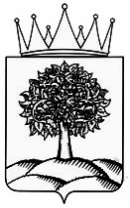 Заместитель главы администрации Липецкой области - начальник управления финансов области       В.М. ЩеглеватыхСокращенное наименование УправленияСокращенное наименование ПолучателяНаименование УправленияОГРН, ОКТМОНаименование ПолучателяНаименование УправленияОГРН, ОКТМООГРН, ОКТМОМесто нахождения:Место нахождения:ИНН/КППИНН/КПППлатежные реквизиты:Наименование учреждения Банка РоссииБИКРасчетный счетНаименование территориального органа Федерального казначейства, в котором открыт лицевой счетЛицевой счетУникальный код по реестру участников бюджетного процесса, а также юридических лиц, не являющихся участниками бюджетного процессаПлатежные реквизиты:Наименование учреждения Банка России (наименование кредитной организации)БИК, корреспондентский счетРасчетный счетНаименование территориального органа Федерального казначейства, в котором открыт лицевой счетЛицевой счетУникальный код по реестру участников бюджетного процесса, а также юридических лиц, не являющихся участниками бюджетного процесса <23>Платежные реквизиты:Наименование учреждения Банка России (наименование кредитной организации)БИК, корреспондентский счетРасчетный счетНаименование территориального органа Федерального казначейства, в котором открыт лицевой счетЛицевой счетУникальный код по реестру участников бюджетного процесса, а также юридических лиц, не являющихся участниками бюджетного процесса <23>Сокращенное наименование УправленияСокращенное наименование УправленияСокращенное наименование ПолучателяСокращенное наименование Получателя__________________________/(подпись)________________________________(ФИО)_________________________/(подпись)________________________________(ФИО)КОДЫот «__» _________ 20__ г.ДатаНаименование Получателяпо Сводному рееструНаименование Управленияпо Сводному рееструВид документа(первичный – «0», уточненный – «1», «2», «3», «...») <1>Единица измерения: руб. (с точностью до второго знака после запятой)по ОКЕИ383Наименование значений результатов и показателей результативности <2>ОбъектыОбъектыОбъектыОбъектыОбъектыОбъектыОбъектыОбъем капитальных вложенийОбъем капитальных вложенийОбъем капитальных вложенийОбъем капитальных вложенийОбъем капитальных вложенийОбъем финансового обеспечения капитальных вложений<5>Объем финансового обеспечения капитальных вложений<5>Объем финансового обеспечения капитальных вложений<5>Объем финансового обеспечения капитальных вложений<5>Объем финансового обеспечения капитальных вложений<5>Наименование значений результатов и показателей результативности <2>НаименованиеОбъектаМощность ОбъектаМощность ОбъектаМощность ОбъектаСтоимость Объекта<3>Направление инвестирования<4>Направление инвестирования<4>Всегов том числев том числев том числев том числеВсегов том числев том числев том числев том числеНаименование значений результатов и показателей результативности <2>НаименованиеОбъектаед. изм.наименованиеколичественное значениеСтоимость Объекта<3>наименованиесрок реализации (мм.гггг.)Всегов том числев том числев том числев том числеВсегов том числев том числев том числев том числеНаименование значений результатов и показателей результативности <2>НаименованиеОбъектаед. изм.наименованиеколичественное значениеСтоимость Объекта<3>наименованиесрок реализации (мм.гггг.)Всего20__ г.20__ г.20__ г.20__ г.Всего20__ г.20__ г.20__ г.20__ г.1234567891011121214151617181.1.2.1.…1.1.2.2.2.…2.……хВсего по Объектам:КОДЫот «__» _________ 20__ г.ДатаНаименование Получателяпо Сводному рееструНаименование Управленияпо Сводному рееструВид документа(первичный – «0», уточненный – «1», «2», «3», «...») <1>Наименованиезначения результатов и показателей результативности <2>НаименованиеОбъекта Ед. изм.Значения результатов и показателей результативности,по годам (срокам) реализации Соглашения <3>Значения результатов и показателей результативности,по годам (срокам) реализации Соглашения <3>Значения результатов и показателей результативности,по годам (срокам) реализации Соглашения <3>Значения результатов и показателей результативности,по годам (срокам) реализации Соглашения <3>Значения результатов и показателей результативности,по годам (срокам) реализации Соглашения <3>Значения результатов и показателей результативности,по годам (срокам) реализации Соглашения <3>Значения результатов и показателей результативности,по годам (срокам) реализации Соглашения <3>Значения результатов и показателей результативности,по годам (срокам) реализации Соглашения <3>Наименованиезначения результатов и показателей результативности <2>НаименованиеОбъекта Ед. изм.на __.______.20__г.на __.______.20__г.на __.______.20__г.на __.______.20__г.на __.______.20__г.на __.______.20__г.на __._______.20__г.на __._______.20__г.Наименованиезначения результатов и показателей результативности <2>НаименованиеОбъекта Ед. изм.с даты заключения Соглашенияиз них с начала текущего финансового годас даты заключения Соглашенияиз них с начала текущего финансового годас даты заключения Соглашенияиз них с начала текущего финансового годас даты заключения Соглашенияиз них с начала текущего финансового года1234567891011КОДЫпо состоянию на «__» ______ 20__г.ДатаНаименование Получателяпо Сводному рееструНаименование Управленияпо Сводному рееструВид документа(первичный – «0», уточненный – «1», «2», «3», «...») <1>Периодичность: месячная; квартальная, годоваяЕдиница измерения: руб.по ОКЕИ383Наименование значений результатов и показателей результативности <2>Ед. изм.Значения результатов и показателей результативности  <3>Значения результатов и показателей результативности  <3>Размер Субсидии, предусмотренный Соглашением <4>Фактически достигнутыезначения результатов и показателей результативности Фактически достигнутыезначения результатов и показателей результативности Фактически достигнутыезначения результатов и показателей результативности Фактически достигнутыезначения результатов и показателей результативности Фактически достигнутыезначения результатов и показателей результативности Фактически достигнутыезначения результатов и показателей результативности Объем обязательств, принятых в целях достижения результатов Объем обязательств, принятых в целях достижения результатов Объем обязательств, принятых в целях достижения результатов Неиспользованный объем финансового обеспечения(гр. 5 - гр. 12)  <8>Неиспользованный объем финансового обеспечения(гр. 5 - гр. 12)  <8>Наименование значений результатов и показателей результативности <2>Ед. изм.Значения результатов и показателей результативности  <3>Значения результатов и показателей результативности  <3>Размер Субсидии, предусмотренный Соглашением <4>на отчетную дату на отчетную дату отклонение от планового значенияотклонение от планового значенияпричина отклонения <5>причина отклонения <5>Объем обязательств, принятых в целях достижения результатов Объем обязательств, принятых в целях достижения результатов Объем обязательств, принятых в целях достижения результатов Неиспользованный объем финансового обеспечения(гр. 5 - гр. 12)  <8>Неиспользованный объем финансового обеспечения(гр. 5 - гр. 12)  <8>Наименование значений результатов и показателей результативности <2>Ед. изм.с даты заключения Соглашенияиз них с начала текущего финансового годаРазмер Субсидии, предусмотренный Соглашением <4>с даты заключения Соглашенияиз них с начала текущего финансового годав абсолютных величинах(гр. 6 - гр. 3)в процентах(гр. 8 / гр. 3 x 100%)коднаименованиенаименованиеобязательств <6>денежных обязательств <7>денежных обязательств <7>12345678910111112131314Итого:хххххххххНаименование показателяКод по бюджетной классификации областного бюджетаКОСГУСумма, рубСумма, рубНаименование показателяКод по бюджетной классификации областного бюджетаКОСГУс начала заключения Соглашенияиз нихс начала текущего финансового года12345Объем Субсидии, направленной на достижение результатов  <10>Объем Субсидии, потребность в которой не подтверждена <11>Объем Субсидии, подлежащий перечислению в областной бюджет в связи с нарушением целей, порядка или условий <12>Объем Субсидии, подлежащий перечислению в областной бюджет в связи с недостижением значений  результатов и показателей результативности <13>Сумма пени, подлежащей перечислению в областной бюджет <14>Код Наименование 1 Позднее заключение государственного (муниципального) контракта (договора, контракта, соглашения) 2 Отсутствие заключенного государственного (муниципального) контракта (договора, контракта, соглашения) 3 Несвоевременное перечисление (приостановление перечисления) целевых средств 4 Неисполнение (несвоевременное исполнение) контрагентом обязательств по поставке товаров, выполнении работ, оказании услуг 5 Обстоятельства непреодолимой силы 6 Иные причины 7 Перевыполнение планового значения результата предоставления целевых средств НаименованиеОбъектаОстаток Субсидии на начало финансового годаОстаток Субсидии на начало финансового годаПоступленияПоступленияПоступленияВыплаты за счет СубсидииВыплаты за счет СубсидииОбщий объем капитальных вложений <5>Остаток СубсидииОстаток СубсидииОстаток СубсидииНаименованиеОбъектаВсегов том числе разрешенный к использованию <3>Всегов том числев том числеВсегов том числе возвращено в областной бюджетОбщий объем капитальных вложений <5>Всего <6>в том числев том числеНаименованиеОбъектаВсегов том числе разрешенный к использованию <3>Всегоиз областного бюджетавозврат дебиторской задолженности <4>Всегов том числе возвращено в областной бюджетОбщий объем капитальных вложений <5>Всего <6>требуется в направлении на те же цели <7>подлежит возврату <8>123456789101112Сокращенное наименование УправленияСокращенное наименование ПолучателяНаименование УправленияОГРН, ОКТМОНаименование ПолучателяОГРН, ОКТМОМесто нахождения:Место нахождения:ИНН/КППИНН/КПППлатежные реквизиты:Наименование учреждения Банка РоссииБИКРасчетный счетНаименование территориального органа Федерального казначейства, в котором открыт лицевой счетЛицевой счетУникальный код по реестру участников бюджетного процесса, а также юридических лиц, не являющихся участниками бюджетного процессаПлатежные реквизиты:Наименование учреждения Банка России (наименование кредитной организации)БИК, корреспондентский счетРасчетный счетНаименование территориального органа Федерального казначейства, в котором открыт лицевой счетЛицевой счетУникальный код по реестру участников бюджетного процесса, а также юридических лиц, не являющихся участниками бюджетного процесса <4>Платежные реквизиты:Наименование учреждения Банка России (наименование кредитной организации)БИК, корреспондентский счетРасчетный счетНаименование территориального органа Федерального казначейства, в котором открыт лицевой счетЛицевой счетУникальный код по реестру участников бюджетного процесса, а также юридических лиц, не являющихся участниками бюджетного процесса <4>Сокращенное наименование УправленияСокращенное наименование УправленияСокращенное наименование ПолучателяСокращенное наименование Получателя____________________/(подпись)________________________________(ФИО)_____________________/(подпись)________________________________(ФИО)Сокращенное наименованиеУправленияСокращенное наименование ПолучателяНаименование УправленияОГРН, ОКТМОНаименование ПолучателяОГРН, ОКТМОМесто нахождения:Место нахождения:ИНН/КППИНН/КПППлатежные реквизиты:Наименование учреждения Банка РоссииБИКРасчетный счетНаименование территориального органа Федерального казначейства, в котором открыт лицевой счетЛицевой счетУникальный код по реестру участников бюджетного процесса, а также юридических лиц, не являющихся участниками бюджетного процессаПлатежные реквизиты:Наименование учреждения Банка России (наименование кредитной организации)БИК, корреспондентский счетРасчетный счетНаименование территориального органа Федерального казначейства, в котором открыт лицевой счетЛицевой счетУникальный код по реестру участников бюджетного процесса, а также юридических лиц, не являющихся участниками бюджетного процесса <8>Платежные реквизиты:Наименование учреждения Банка России (наименование кредитной организации)БИК, корреспондентский счетРасчетный счетНаименование территориального органа Федерального казначейства, в котором открыт лицевой счетЛицевой счетУникальный код по реестру участников бюджетного процесса, а также юридических лиц, не являющихся участниками бюджетного процесса <8>Сокращенное наименование УправленияСокращенное наименование УправленияСокращенное наименование ПолучателяСокращенное наименование Получателя______________________/(подпись)________________________________(ФИО)________________________/(подпись)________________________________(ФИО)